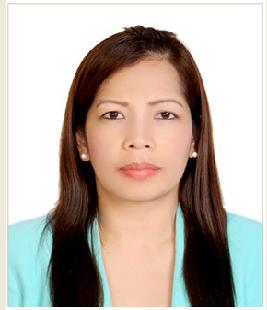 MARLENE 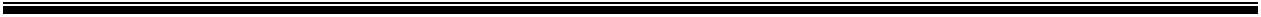 OBJECTIVE: To obtain a managerial position in a dynamic corporation where I can fully utilize my knowledge and skills to improve company’s operations, increase its profitability by applying excellent analytical and technical skills and enhance growth, thus, making a significant contributions to the success of the company.WORK EXPERIENCE:1st  April 2008 to 8th September 2019 - Finance and Administration Manager A trading company which is a subsidiary of WEG S.A., a multinational company manufacturing electric motors and one of the world’s largest provider of electric and electronic products and system with headquarters in Brazil.Manage system postings till finalization of accounts.Manage the accounts receivables and payables activities.Prepare monthly financial statements including Trial Balance, Balance Sheet, Income Statement and Cash Flow Statement.Accountable for all tax, accounting, social and legal obligations.Maintain accurate bank records of cash withdrawals and deposits.Manage booking of current and non-current assets depreciation/amortization and pre-payments.Follow standard accounting process for financial analysis and reporting activities. Control and validate the revenue and direct costs per job.Book the closing entries in the accounting system (amortization, accruals, inventory, revenues recognition, prepaid, etc.)Provide the annual budget following the reporting template and request from the Headquarters.Process Wage Protection System (WPS) monthly salaries of all the employees. Prepare the audit based on the auditor’s requirements (confirmcustomers/suppliers/ balances, inventory, etc.)Submit the annual internal accounts to the Headquarters before the official audit. Oversee preparation of financial records related to general ledger, payroll,budget, expense, etc.Evaluate existing accounting system and recommend improvements if required. Perform account reconciliations and generate financial reports.Identify and resolve invoicing issues, accounting discrepancies and other financial related problems.Manage all client accounts for payment settlements.Manage the SAPB1 system for user creation, authorization, general settings, license administration, crystal reports, etc.Monitor and manage expenses within allotted budgets.Interview, hire and train new employees in financial and administration activities. Participates in resource identification, work assignment, performance evaluation,and promotion activities/implementation.Initiate orientation and training programs for employees. Manage all visa process.Coordinate with the Headquarters Legal Department for formulation and attestation of legal documents, i.e., Power of Attorney, Board Resolution and other Legal Undertakings.Coordinate with International HR for personnel matters, i.e., salaries, evaluation system, expatriation process and other related HR/ admin matters.Manage the overall administration works.9th September 2006 to 20 January 2008 - Admin/Finance Assistant/ Product CoordinatorStag International LLC – Dubai, UAE - An affiliate of Lal’s Group, (a reputed group with more than 4000 employees world-wide). Stag International is indulged in wholesale business of Stationery, Toys, Apparel, and Gifts items and is Licensee for reputed brands like Disney, Barbie, Spiderman, Power Ranger, Batman etc.Extend support for effective and efficient office management at all times. Function as central contact for office supplies requisitions.Responsible for preparing Business Plan, Product Development and Range Plan required by different licensors.Prepare License Deal Memo between Licensor and Licensee.Coordinate with the Accounts Department regarding invoices and other financial obligations of the company to licensors, suppliers and other parties.Assist in answering general inquiries from by phone, e-mail and fax or correspondence received.Arrange schedule of appointments /meetings /trade shows and other important events that the General Manager has to attend or participate.In-charge of hotel reservation/booking of the General Manager. Prepare minutes of meeting.Attend routine reply to clients’ inquiries and other issues through e-mail.January 2004 to August 2006 -University ProfessorCollege of Languages and Linguistics- Department of English and ForeignLanguages, Polytechnic University of the Philippines, Sta. Mesa, Manila, PhilippinesTaught English Communication Skills, Creative Writing, Research and other English subjectSat as panel in theses defenseOrganized students activities in the department. Prepared test materials during examinationsChecked students projects, researches and other school papers Administered during entrance examination in the universityJune 1994 to Dec. 2003 - Chief, Budget Technical DepartmentFinance Division-Budget Office, Polytechnic University of the Philippines, Sta. Mesa, Manila, PhilippinesConducted preliminary analysis of annual or special budget proposals.Reviewed and evaluated request for allotment, re-allotments and revision of funds and prepares corresponding actions.In-charge of Annual University Budget Proposal. 	Consolidated budgetary data	and keeps records of funds.Prepared financial reports and statement of allotments and obligations. Prepared Annual Equipment Procurement Program for the fiscal year Approved/rejected request of allotment for disbursement of funds.Responsible for conducting preliminary analysis of annual or special budget proposals.Prepared financial reports and other requests for submission to the Board of Regents and other university officials.Posted data and updates records for payment and deductions for salaries, wages and sundry accounts.Prepared balance sheet, income statement, trial balance, bank reconciliation and other financial statements.Recorded treasury warrants, balances debit; and credit totals.Posted accounting entries in monthly journals, ledgers and journal vouchers. Coordinated with the University Budget Director regarding financial issues. Submitted financial reports to the University Auditor.Attended bidding for University infrastructure, computer equipment, office furniture and fixtures and other office supplies.June 1989 to May 1994 - Accounts AssistantAccounts Department- Polytechnic University of the Philippines, Sta.Mesa, Manila, PhilippinesPrepared statement of account for studentsPosted accounting entries in monthly journals, ledgers and journal vouchers. Prepared financial reports and other documents as requestedAssisted in the students’ enrolment assessment for the tuition fees and other charges during enrollmentEDUCATIONAdvanced Education/Post- Graduate Studies1.Certified Management Accountant, June 2012-2013 (Non-Board)Zabeel Institute, Dubai, UAE2.	Master in English Language Teaching, June 2000- May 2005 (Diploma) Polytechnic University of the Philippines Graduate School, Sta. Mesa, Manila, PhilippinesMaster in Accountancy , June 1993 – June 1994 (Earned units) Polytechnic University of the Philippines Graduate School, Manila, PhilippinesTertiary EducationBachelor in Business Education, Major in Business and Distributive Arts- Bookkeeping and Accounting May 1993Polytechnic University of the Philippines, Sta. Mesa, Manila, PhilippinesKNOWLEDGE AND SKILLSGenerally Accepted Accounting Principles (GAAP) International Financial Reporting Standards (IFRS)Computer proficient (Excel, Word, Power Point, Pivot Charts, Pivot Tables, etc) Knowledge in ERP system (Tally, JD Edwards, SAP)Excellent verbal and written communication skills Team management and negotiation SkillsStrong organization and coordination skills Excellent customer serviceExcellent office management skillsAvailability - ImmediateHolds UAE Driving LicensePERSONAL INFORMATIONNationality	:	FilipinoEmail	:	marlene-397163@gulfjobseeker.com I am available for an interview online through this Zoom Link https://zoom.us/j/4532401292?pwd=SUlYVEdSeEpGaWN6ZndUaGEzK0FjUT09I hereby certify that the above information is true and correct.MARLENE 